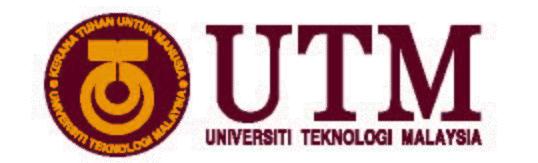 Screen Code: HM44S35UNIVERSITI TEKNOLOGI MALAYSIAPEJABAT PENDAFTARBorang Pendaftaran Rawatan Klinik Panel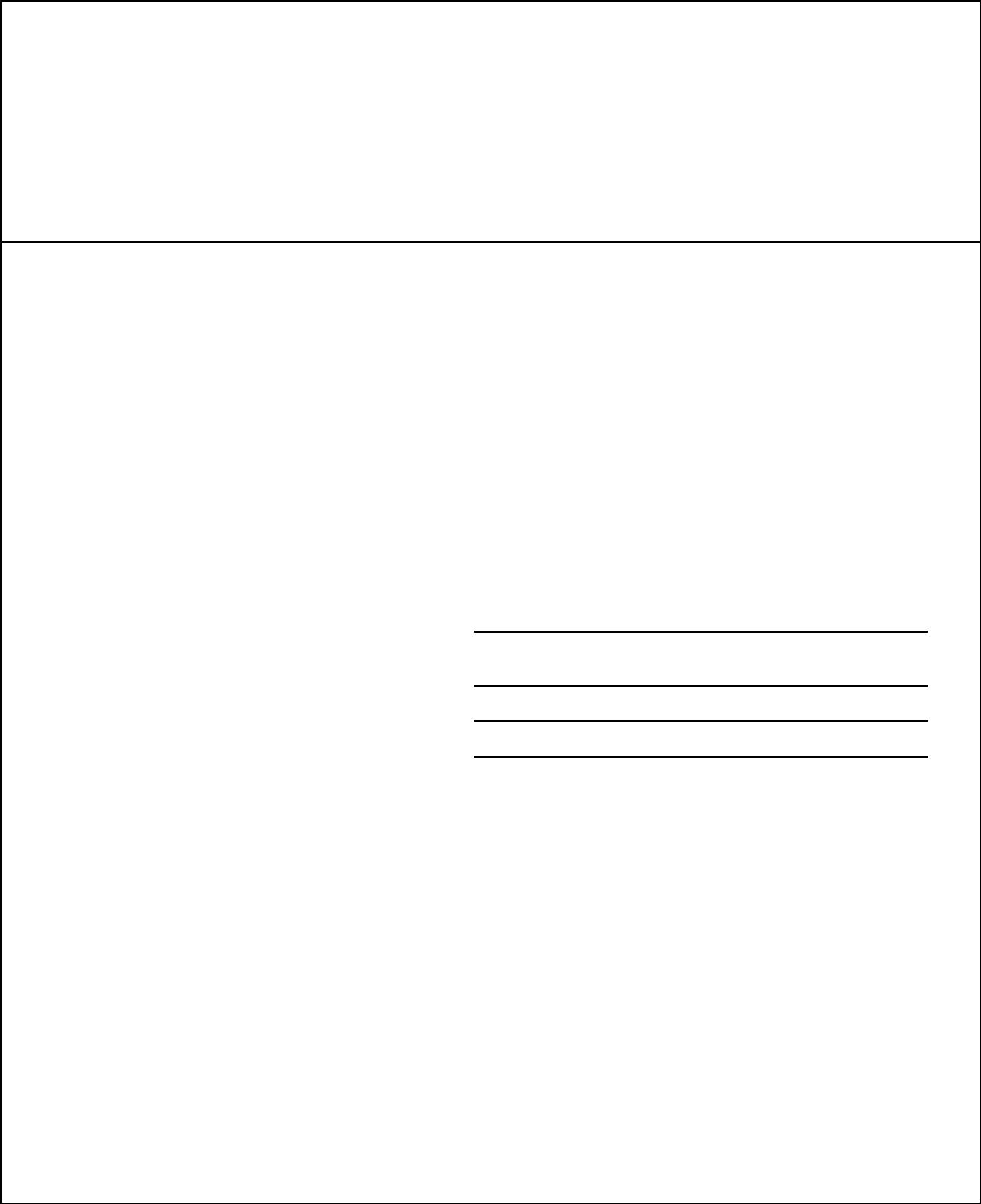 Sila bawa perkara-perkara berikut :Salinan Sijil NikahSalinan Kad Pengenalan Suami / IsteriSalinan surat beranak / Kad Pengenalan tanggungan (Anak)  Saudara / saudari dikehendaki mendaftar dua klinik panel sahaja.Saudara / Saudari boleh membuat pertukaran klinik panel selepas enam bulan mendaftar dengan klinik tersebut.Nama Staf :Nama Staf :______________________________________________________________________________________________________________________________________________________________________________________________________________________________________________________________________________________________________________________________________________________________________________________________________________________________________________________________________________________________________________________________________________________1.   Kod KlinikNama KlinikCawanganAlamat CawanganAlamat CawanganAlamat CawanganCawanganAlamat CawanganAlamat CawanganAlamat CawanganCawanganAlamat CawanganAlamat CawanganAlamat Cawangan2.   Kod KlinikNama KlinikCawanganAlamat CawanganCawanganAlamat CawanganCawanganAlamat CawanganTandatanganTandatanganTandatanganTandatanganTandatanganTandatanganTarikh :Tarikh :Untuk Kegunaan PejabatUntuk Kegunaan PejabatUntuk Kegunaan PejabatUntuk Kegunaan PejabatUntuk Kegunaan PejabatUntuk Kegunaan PejabatUntuk Kegunaan PejabatNo. PekerjaTarikh Mendaftar____Tarikh MendaftarTarikh Mendaftar____No. PekerjaTarikh Mendaftar____Tarikh MendaftarTarikh Mendaftar____No. PekerjaKlinik 1Klinik 2Klinik 2Klinik 1Klinik 2Klinik 2Diterima Oleh :Diterima Oleh :Tandatangan :Tarikh :Tarikh :